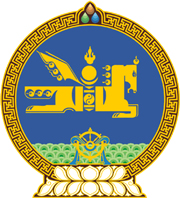 МОНГОЛ УЛСЫН ХУУЛЬ2024 оны 01 сарын 12 өдөр                                                                  Төрийн ордон, Улаанбаатар хот     ГЭР БҮЛИЙН ХҮЧИРХИЙЛЭЛТЭЙ    ТЭМЦЭХ ТУХАЙ  ХУУЛЬД НЭМЭЛТ    оРУУЛАХ ТУХАЙ	1 дүгээр зүйл.Гэр бүлийн хүчирхийлэлтэй тэмцэх тухай хуулийн 25 дугаар зүйлийн 25.4.4 дэх заалтын “бичгээр” гэсний дараа “, эсхүл цахим хэлбэрээр” гэж нэмсүгэй.МОНГОЛ УЛСЫН 	           ИХ ХУРЛЫН ДАРГА 				Г.ЗАНДАНШАТАР